 «Таганрог – город, в котором ты живёшь!»                                       Подготовила:   воспитатель ЦПД №3 г. Таганрога  Рязанова Г.А.  Цель занятия:                                  - расширить и систематизировать знания детей о Таганроге;                                - познакомить с символикой города Таганрог.                                - воспитывать любовь к родному городу.    Оборудование:  фото с изображением  флага, герба Таганрога, достопримечательностей города Таганрог,  текст гимна.      Ход занятия.      Игра - путешествие " Таганрог-город, в котором ты живёшь!" Звучит песня из кинофильма "Щит и меч" "С чего начинается Родина - с картинки в твоем букваре..."  Музыка: В. Баснер Слова: М. Матусовский Исполняет: Марк Бернес 1968 год. Ребята, так что же такое Родина?  Родина-это место, где мы родились, живём сейчас, живут наши родные и близкие и все мы граждане великой страны. Как называется наша страна? (показ свидетельства о рождении). Это ваш  важный документ, в котором записано, что вы являетесь гражданами РФ.Сегодня у нас игра-путешествие. А итоги путешествия подведём в конце занятия. Итак, отправляемся в прошлое…Остановка «Таганрог, виват! Виват!». Беседа «История Таганрога».Почему мы должны знать историю своего города? (ребята высказывают своё мнение)Кто основатель нашего города? ( Петр I)В каком году? (12 сентября 1698)
На берегу какого моря расположен Таганрог? (на берегу Азовского моря).Какой писатель родился в нашем городе? (А.П.Чехов)Каких ещё знаменитых жителей Таганрога вы знаете? ( Актриса Фаина Раневская, дрессировщик Анатолий Дуров).Был ли захвачен Таганрог немцами в Великую Отечественную войну?  (17 октября 1941года оккупация 680 дней ).День освобождения Таганрога от фашистских захватчиков?  (30 августа 1943 года)Остановка «Город, в котором ты живёшь». Символика города. Наш город, как и многие другие, имеет свой гимн, герб и флаг.Что изображено на гербе?Какого цвета флаг?Какие национальности проживают в Таганроге? (русские, украинцы, греки и т.д.)К какой праздничной дате готовился наш город? (29 января 2010г.150 лет со дня  рождения А.П.Чехова).Был ли в нашем городе президент России и когда?  (29 января 2010г.150 лет со дня  рождения А.П.Чехова) Назовите достопримечательности нашего города (дети вспоминают, какие достопримечательности города они знают)- Познакомимся с некоторыми достопримечательностями поближе (показ изображений достопримечательностей Таганрога).  - Что вы испытываете, глядя на эти фотографии?Остановка «Город будущего». Давайте помечтаем, каким будет наш город через 100 лет? Кто хочет рассказать? (выступления детей).Рефлексия. А теперь, ребята, мы ещё раз повторим всё, о чём мы с вами говорили сегодня  и поиграем в игру «Горячий микрофон»: я буду передавать «микрофон»  по кругу и вы должны ответить на вопросы. Игра «Горячий микрофон»:- Что нового, ребята, вы узнали о нашем городе сегодня? (ответы детей).- Каким бы вы хотели видеть наш родной город через 20-30 лет?- Что больше всего вам понравилось и запомнилось из сегодняшнего нашего мероприятия? (выступления детей).Приложение 1Достопримечательности Таганрога                Музей Градостроительства и быта                                             Таганрогский драматический театр                                                      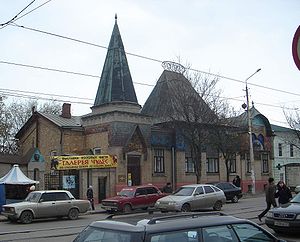 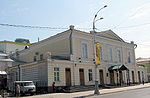 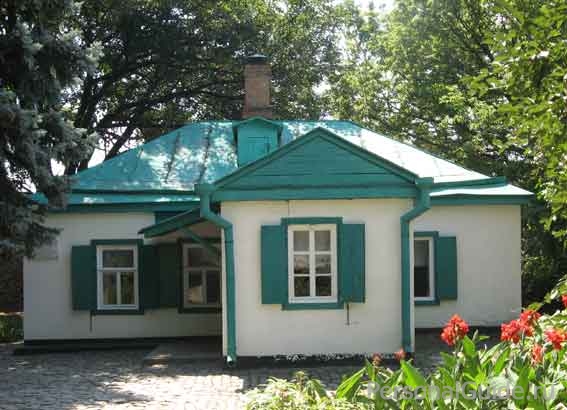 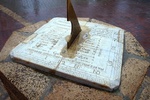 Флаг города ТАГАНРОГА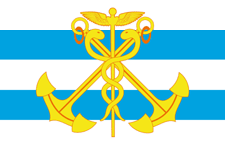 Решением Городской Думы города Таганрога №537 от 25 октября 2007 года утверждены новые редакции Положений о гербе и флаге города Таганрога. В положении говорится:"Статья 3. Флаг города Таганрога представляет собой полотнище с соотношением сторон 1:2, разделенное по горизонтали на пять равновеликих полос - попеременно три белых и две голубых; в центре, поверх полос, располагается жёлтая композиция в виде кадуцея, наложенного на два соединенных накрест якоря. 
На основании решения Геральдического совета при Президенте Российской Федерации флаг города Таганрога как официальный символ города 26.12.2002 г. зарегистрирован в Государственном Геральдическом регистре Российской Федерации.Флаг города Таганрога представляет собой полотнище с соотношением сторон 1:2, разделенное по горизонтали на пять равновеликих полос - попеременно три белых и две голубых; в центре, поверх полос, располагается желтая композиция в виде кадуцея, наложенного на два соединенных накрест якоря.Гимн города ТАГАНРОГАТекст гимна города Таганрога утвержден Решением Городской Думы города Таганрога от 30.10.2002 г. № 361 «Об утверждении текста гимна города Таганрога». Славной рукой воздвигнутый Петровой,
Город родной, прежний ты и новый.
Ликом своим из всех неповторимый
Мой Таганрог, навек
Будь славен в нем Человек!Верой живи, город мой у моря,
Миром встречай утренние зори,
Вдаль устремлен надеждами своими,
Мой Таганрог, навек
Будь славен в нем Человек!Колокол звонит – проходит время,
Вечности взгляд…
Таганрог, виват!
Виват!
Слова А. Боженко
Музыка В.Сердюк Список  использованной литературы:1. Проект Государственной программы "Гражданского образования населения Российской Федерации на 2006-2010 гг."  2. Панасюк И.А. Статья «Воспитание нравственности, патриотизма и гражданского самосознания у учащихся начальной школы». ИД «Первое сентября».3. http://www.zaycev.net . ru ("С чего начинается Родина - с картинки в твоем букваре..."  Музыка: В. Баснер Слова: М. Матусовский Исполняет: Марк Бернес 1968 год.)4. http://www.zaycev.net . ru (песня «Городок» исп.А.Варум.)Памятник Петру I – основателю города.Где находится: Исторический бульвар. Дворец Александра IГде находится: улица Греческая, д. 40.Домик, в котором родился  А.П.Чехов                       Солнечные  часы показывают время от тени.Символика города Таганрога                            Приложение 2Официальными символами города Таганрога, отражающими его местные исторические, культурные и иные традиции и особенности, в соответствии с Уставом города Таганрога являются герб, флаг и гимн.Герб города ТАГАНРОГА Решением Городской Думы города Таганрога №537 от 25 октября 2007 года утверждены новые редакции Положений о гербе и флаге города Таганрога. В положении о гербе говорится:"Статья 3. Герб города Таганрога представляет собой щит четверочастный, с сердцевым щитком. В первой, серебряной части - два лазоревых пояса. Во второй, пурпурной части - вензелевое имя Петра I в виде инициала П, сопровождаемого римской единицей внутри и точкой справа, и под ним надпись - 1698; все фигуры серебряные. В третьей, лазоревой части - серебряный осетр в пояс. В четвертом, серебряном поле - золотой кадуцей поверх двух положенных накрест золотых якорей (наподобие речных) с двумя лапами того же металла. В золотом поле сердцевого щитка - червленый вписанный уширенный крест.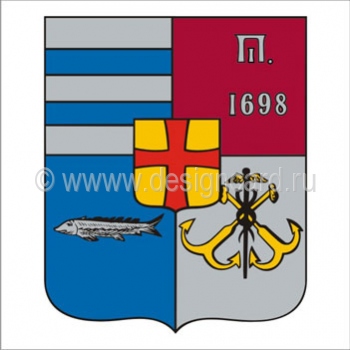 